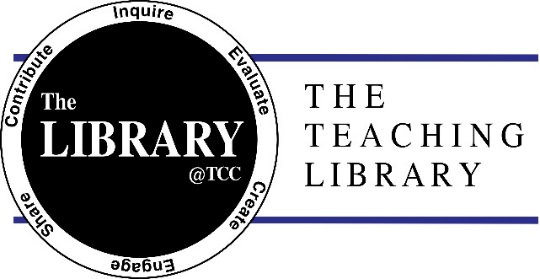 APA Style – Multimedia ReferencesImagesFormatting:Owner/author/creator. (Date of publication or n.d.). Title of image [Media type]. Retrieved from URLExample:Claypool, R. (2012, October 5). Flamingo [Photograph]. Retrieved from https://flic.kr/p/dh7axDVideosFormatting:Owner/author/creator. (Date of publication or n.d.). Title of video [Video file]. Retrieved from URLExample:All Things Animal TV. (2014, September 10). Flamingos: Animals for children. Kids videos. Kindergarten | preschool learning [Video file]. Retrieved from https://www.youtube.com/watch?v=Pz3XiJac57wSound effect clipsFormatting:Owner/author/creator. (Date of publication or n.d.). Title of sound effect [Media type]. Retrieved from URLExample:Storyblocks Audio. (n.d.). Crowd cheers and whistles [MP3 file]. Retrieved from https://www.audioblocks.com/stock-audio/crowd-cheers-and-whistles-sound-effect.htmlRecorded musicFormatting:Songwriter’s name(s). (Date of publication). Title of song [Recorded by Name of Artist (if different from songwriter)]. On Title of album [Media type]. Location: Label (if physical version) or Retrieved from URL (if online)Example:Knowles, B., Harrison, R., Record, E., & Carter, S. (2003, May 18). Crazy in love [Recorded by Beyoncé]. On Dangerously in love [CD]. New York: Sony.